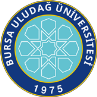 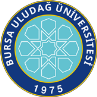 SAĞLIK BİLİMLERİ .ENSTİTÜSÜ / 2022-2023 EĞİTİM-ÖĞRETİM YILI / BAHAR DÖNEMİProgramı	:	Yüksek Lisans	Tezsiz Yüksek Lisans	Doktora Anabilim Dalı: Veteriner - FizyolojiSAĞLIK BİLİMLERİ .ENSTİTÜSÜ / 2022-2023 EĞİTİM-ÖĞRETİM YILI / BAHAR DÖNEMİProgramı	:	Yüksek Lisans	Tezsiz Yüksek Lisans	Doktora Anabilim Dalı: Veteriner - FizyolojiDersin KoduDersin AdıDersinDersinDersinDersinDersinÖğretim Üyesi Adı SoyadıSınav TarihiSınav SaatiSınavın YeriDersin KoduDersin AdıTürüTULAKTSÖğretim Üyesi Adı SoyadıSınav TarihiSınav SaatiSınavın YeriSEB5002Vet-BiyoistatistikZ2205Dr.Öğr.Üyesi Ender UZABACI  07.06.202310:00İlgili Ana Bilim DalıVFZ5002TEMEL SİNİR SİSTEMİ FİZYOLOJİSİZ101Prof. Dr. Murat Yalçın02.06.202309:00 Veteriner Fizyoloji ABDVFZ5004HORMONLARIN YAŞAMDA ÖNEMİZ101Dr. Öğr. Üyesi Füsun Ak Sonat02.06.202311:00 Veteriner Fizyoloji ABDVFZ5006GENEL SİNDİRİM SİSTEMİ Z101Prof. Dr. Cenk Aydın 02.06.202313:00 Veteriner Fizyoloji ABDVFZ5008BOŞALTIM FİZYOLOJİSİZ101Prof. Dr. Nurten Yakar05.06.202311:00 Veteriner Fizyoloji ABDVFZ5010 ÜREME FİZYOLOJİSİNE GİRİŞZ101Prof. Dr. Cenk Aydın05.06.202313:00 Veteriner Fizyoloji ABDVFZ5192TEZ DANIŞMANLIĞI IIZ010Danışman Öğretim Üyesi06.06.202309:00 Veteriner Fizyoloji ABDVFZ5182YÜKSEK LİSANS UZMANLIK ALAN DERSİ IIS400Danışman Öğretim Üyesi06.06.202311:00 Veteriner Fizyoloji ABDVFZ5012DUYU ORGANLARI FİZYOLOJİSİNE GİRİŞS101Prof. Dr. Cenk Aydın07.06.202313:00 Veteriner Fizyoloji ABDVFZ5014 SİNİR SİSTEMİNDE NÖRO-TRANSMİTTER ve SİNAPS KAVRAMIS122Prof. Dr. Murat Yalçın07.06.202315:00 Veteriner Fizyoloji ABDVFZ5016 LENFATİK SİSTEMS101Prof. Dr. Nurten Yakar08.06.202310:00 Veteriner Fizyoloji ABDVFZ5018 ÖZEL DOLAŞIM BÖLGELERİS101Dr. Öğr. Üyesi Füsun Ak Sonat08.06.202312:00 Veteriner Fizyoloji ABDVFZ5020 KAS FİZYOLOJİSİNE GİRİŞS101Prof. Dr. Cenk Aydın08.06.202314:00 Veteriner Fizyoloji ABDVFZ5022 HAYVAN TÜRLERİNE GÖRE DAVRANIŞ MODELLERİS101Prof. Dr. Cenk Aydın08.06.202316:00 Veteriner Fizyoloji ABDVFZ5024BESLENME FİZYOLOJİSİ, VİTAMİN ve MİNERALLERS101Dr. Öğr. Üyesi Füsun Ak Sonat09.06.202310:00 Veteriner Fizyoloji ABDVFZ5172SEMİNER Z020Prof. Dr. Murat Yalçın, Dr. Öğr. Üyesi Füsun Ak Sonat, Prof. Dr. Nurten Yakar, Prof. Dr. Cenk Aydın13.06.202312:00 Veteriner Fizyoloji ABDVFZ5030DENEY HAYVANLARINDA EKSTERNAL TELEMETRİ SİSTEMİ VE UYGULANMASIS122Prof. Dr. Cenk Aydın09.06.202312:00 Veteriner Fizyoloji ABDVFZ5032ANTİOKSİDANLAR VE YAŞLANMA
SÜRECİS202Prof. Dr. Nurten Yakar09.06.202314:00 Veteriner Fizyoloji ABDVFZ5034STRES FİZYOLOJİSİ S202Prof. Dr. Nurten Yakar09.06.202316:00 Veteriner Fizyoloji ABDDersin KoduDersin AdıDersinDersinDersinDersinDersinÖğretim Üyesi Adı SoyadıSınav TarihiSınav SaatiSınavın YeriDersin KoduDersin AdıTürüTULAKTSÖğretim Üyesi Adı SoyadıSınav TarihiSınav SaatiSınavın YeriBilimsel Araştırma Teknikleri ile Araştırma Yayın EtiğiZ20306.06.202315:30İlgili Ana Bilim DalıSAB5002Vet-BiyoistatistikZ2205Dr.Öğr.Üyesi Ender UZABACI08.06.202310:00İlgili Ana Bilim DalıSEB6002İleri İstatistiksel YöntemlerS2205Dr.Öğr.Üyesi Ender UZABACI08.06.202314:00İlgili Ana Bilim DalıSAB6008 Fikirden PatenteS203 Prof.Dr. Gülşah Çeçener  06.06.2023   13:00  Enstitü A SalonuSAB6006Bilimsel Makale Yazma ve Yayınlama SüreciS203 Prof. Dr. Neriman Akansel07.06.2023     10:30  Hemşirelik Ana Bilim DalıSAB6004Sağlık Hukukunun Genel İlkeleriS103Dr.Öğr.Üyesi Ayşenur Şahiner Caner  06.06.2023    14:40  Enstitü A SalonuVFZ6002SOLUNUM FİZYOLOJİSİZ202Prof. Dr. Nurten Yakar02.06.202310:00  Veteriner Fizyoloji ABDVFZ6004SİNDİRİM FİZYOLOJİSİZ202Prof. Dr. Cenk Aydın02.06.202312:00  Veteriner Fizyoloji ABDVFZ6006SİNİR SİSTEMİZ101Prof. Dr. Murat Yalçın02.06.202314:00  Veteriner Fizyoloji ABDFVZ6032FİZYOLOJİK ÇALIŞMALARDA KULLANILAN ALETLER ve ÇALIŞMA PRENSİPLERİZ122Dr. Öğr. Üyesi Füsun Ak Sonat02.06.202316:00  Veteriner Fizyoloji ABDVFZ6192TEZ DANIŞMANLIĞI IIZ010Danışman Öğretim Üyesi05.06.202314:00  Veteriner Fizyoloji ABDVFZ6182DOKTORA UZMANLIK ALAN DERSİ IIS400Danışman Öğretim Üyesi05.06.202316:00  Veteriner Fizyoloji ABDVFZ6010RUMİNANTLARDA SİNDİRİM FİZYOLOJİSİS101Prof. Dr. Nurten Yakar06.06.2023     12:00  Veteriner Fizyoloji ABDVFZ6012KANATLILARDA SİNDİRİM FİZYOLOJİSİS101Prof. Dr. Nurten Yakar07.06.202310:00  Veteriner Fizyoloji ABDVFZ6014SICAKLIK ve ÇEVREYE UYUM FİZYOLOJİSİS101Dr. Öğr. Üyesi Füsun Ak Sonat07.06.202312:00  Veteriner Fizyoloji ABDVFZ6016DUYU ORGANLARI FİZYOLOJİSİS101Prof. Dr. Nurten Yakar07.06.202314:00  Veteriner Fizyoloji ABDVFZ6018RUMEN SIVISI, LABORATUVAR MUAYENESİ ve DEĞERLENDİRİLMESİS122Prof. Dr. Cenk Aydın07.06.202316:00  Veteriner Fizyoloji ABDVFZ6020KLİNİK KİMYA ANALİZÖRÜ ve FLEYMFOTOMETRE İLE ÖLÇÜMLERS122Prof. Dr. Nurten Yakar09.06.202310:00  Veteriner Fizyoloji ABDVFZ6022LABORATUVAR HAYVANLARIYLA İLGİLİ TEMEL BİLGİLER ve GİRİŞİMSEL YÖNTEMLERS122Dr. Öğr. Üyesi Füsun Ak Sonat09.06.202312:00  Veteriner Fizyoloji ABDVFZ6024HAYVANLARDA EGZERSİZ ve SAĞLIKLI YAŞAMS101Dr. Öğr. Üyesi Füsun Ak Sonat09.06.202314:00  Veteriner Fizyoloji ABDVFZ6030EKSTERNAL TELEMETRİ SİSTEMİ KAYIT ve ANALİZ YÖNTEMLERİS122Prof. Dr. Cenk Aydın09.06.202316:00  Veteriner Fizyoloji ABDVFZ6034REAKTİF OKSİJEN TÜRLERİ ve ANTİOKSİDANLARS202Prof. Dr. Nurten Yakar12.06.202310:00  Veteriner Fizyoloji ABDVFZ6036STRES ve FİZYOLOJİK YANITS202Prof. Dr. Nurten Yakar12.06.202312:00  Veteriner Fizyoloji ABDVFZ6188DOKTORA UZMANLIK ALAN DERSİ VIII (Ukey / E.Yalçın)Z400Dr. Öğr. Üyesi Füsun Ak Sonat08.06.202313:00  Veteriner Fizyoloji ABDVFZ6198TEZ DANIŞMANLIĞI VIII (Ukey / E.Yalçın)Z010Dr. Öğr. Üyesi Füsun Ak Sonat08.06.202315:00  Veteriner Fizyoloji ABDVFZ6188DOKTORA UZMANLIK ALAN DERSİ VIII (E.Özyurt)Z400Dr. Öğr. Üyesi Füsun Ak Sonat08.06.202314:00  Veteriner Fizyoloji ABDVFZ6198TEZ DANIŞMANLIĞI VIII(E.Özyurt)Z010Dr. Öğr. Üyesi Füsun Ak Sonat08.06.202316:00  Veteriner Fizyoloji ABD